О внесении изменений в постановление администрации Канашского района Чувашской Республики от 9 февраля 2015 г. № 96 «Об утверждении Положения об установлении системы оплаты труда работников бюджетных, автономных и казенных учреждений Канашского района Чувашской Республики»Руководствуясь постановлением Кабинета Министров Чувашской Республики от 13 июня 2019 г. № 214 «О внесении изменений в постановление Кабинета Министров Чувашской Республики от 23 октября . № 317» Администрация  Канашского  района  Чувашской  Республики п о с т а н о в л я е т:1. Внести в Положение об установлении системы оплаты труда работников бюджетных, автономных и казенных учреждений Канашского района Чувашской Республики, утвержденное постановлением администрации Канашского района Чувашской Республики от 9 февраля 2015 г. № 96 «Об утверждении Положения об установлении системы оплаты труда работников бюджетных, автономных и казенных учреждений Канашского района Чувашской Республики» (с изменениями, внесенными постановлениями администрации Канашского района Чувашской Республики от 10 февраля 2017 г. № 67), следующие изменения:а) дополнить пунктом 3.1 следующего содержания:«3.1. Отраслевыми положениями об оплате труда предусматривается условие о непревышении расчетного среднемесячного уровня заработной платы работников муниципальных учреждений над расчетным среднемесячным уровнем оплаты труда муниципальных служащих Канашского района Чувашской Республики, работников, замещающих должности, не являющиеся должностями муниципальной службы Канашского района Чувашской Республики, и работников, осуществляющих профессиональную деятельность по профессиям рабочих, в органах местного самоуправления Канашского района Чувашской Республики, осуществляющих функции и полномочия учредителя муниципальных учреждений (далее - муниципальные служащие и работники органа местного самоуправления).Указанное в абзаце первом настоящего пункта условие применяется в отношении муниципальных учреждений, осуществляющих исполнение муниципальных функций, наделенных в случаях, предусмотренных федеральными законами, полномочиями по осуществлению муниципальных функций, возложенных на органы местного самоуправления Канашского района Чувашской Республики, осуществляющие функции и полномочия учредителя муниципальных учреждений, а также обеспечивающих деятельность органов местного самоуправления Канашского района Чувашской Республики, осуществляющих функции и полномочия учредителя муниципальных учреждений (административно-хозяйственное, информационно-техническое и кадровое обеспечение, делопроизводство, бухгалтерский учет и отчетность).В целях настоящего Положения расчетный среднемесячный уровень оплаты труда муниципальных служащих и работников органа местного самоуправления  определяется путем деления установленного объема бюджетных ассигнований на оплату труда муниципальных служащих и работников муниципального органа на установленную численность муниципальных служащих и работников органа местного самоуправления  и деления полученного результата на 12 (количество месяцев в году) и доводится органом местного самоуправления Канашского района Чувашской Республики, осуществляющим функции и полномочия учредителя муниципального учреждения, до руководителя муниципального учреждения, указанного в абзаце втором настоящего пункта.Расчетный среднемесячный уровень заработной платы работников муниципального учреждения, указанного в абзаце втором настоящего пункта, определяется путем деления установленного объема бюджетных ассигнований на оплату труда работников муниципального учреждения на численность работников муниципального учреждения в соответствии с утвержденным штатным расписанием и деления полученного результата на 12 (количество месяцев в году)»;б) в пунктах 4-6 слова «в соответствии с пунктом 3» заменить словами «в соответствии с пунктами 3 и 3.1».2. Настоящее постановление вступает в силу с момента официального опубликования.Глава администрации района			                                                В.Н. Степанов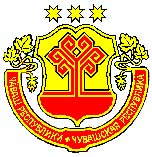 ЧĂВАШ РЕСПУБЛИКИНКАНАШ РАЙОНĚНАДМИНИСТРАЦИЙĚЙЫШĂНУ07.08.2019    392 № Канаш хулиАДМИНИСТРАЦИЯКАНАШСКОГО РАЙОНАЧУВАШСКОЙ РЕСПУБЛИКИПОСТАНОВЛЕНИЕ07.08.2019  № 392город Канаш